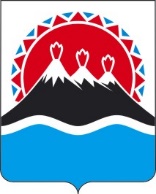 П О С Т А Н О В Л Е Н И ЕПРАВИТЕЛЬСТВАКАМЧАТСКОГО КРАЯВ соответствии с подпунктом 2 пункта 2 статьи 78, подпунктом 2 пункта 2, абзацем вторым пункта 4 статьи 785 Бюджетного кодекса Российской Федерации, постановлением Правительства Российской Федерации 
от 25.10.2023 № 1782 «Об утверждении общих требований к нормативным правовым актам, муниципальным правовым актам, регулирующим предоставление из бюджетов субъектов Российской Федерации, местных бюджетов субсидий, в том числе грантов в форме субсидий, юридическим лицам, индивидуальным предпринимателям, а также физическим лицам – производителям товаров, работ, услуг и проведение отборов получателей указанных субсидий, в том числе грантов в форме субсидий»ПРАВИТЕЛЬСТВО ПОСТАНОВЛЯЕТ:Утвердить Порядок предоставления в 2024 году субсидии из краевого бюджета в целях возмещения части затрат, связанных с проведением работ по созданию участка волоконно-оптической линии связи «Лесная – Оссора», и проведения отбора получателя субсидии согласно приложению к настоящему постановлению.Признать утратившими силу:постановление Правительства Камчатского края от 27.05.2022 № 270-П «Об утверждении Порядка предоставления юридическим лицам субсидии 
из краевого бюджета в целях возмещения части затрат, связанных с производством работ по созданию волоконно-оптической линии связи по маршруту «Анавгай – Усть-Хайрюзово – Тигиль – Палана – Оссора»;постановление Правительства Камчатского края от 08.08.2022 № 417-П «О внесении изменений в приложение к постановлению Правительства Камчатского края от 27.05.2022 № 270-П «Об утверждении Порядка предоставления юридическим лицам субсидии из краевого бюджета в целях возмещения части затрат, связанных с производством работ по созданию волоконно-оптической линии связи по маршруту «Анавгай – Усть-Хайрюзово – Тигиль – Палана – Оссора»;часть 19 приложения к постановлению Правительства Камчатского края от 26.12.2022 № 715-П «О внесении изменений в отдельные постановления Правительства Камчатского края»;постановление Правительства Камчатского края от 26.12.2022 № 728-П «О внесении изменений в приложение к постановлению Правительства Камчатского края от 27.05.2022 № 270-П «Об утверждении Порядка предоставления юридическим лицам субсидии из краевого бюджета в целях возмещения части затрат, связанных с производством работ по созданию волоконно-оптической линии связи по маршруту «Анавгай – Усть-Хайрюзово – Тигиль – Палана – Оссора»;постановление Правительства Камчатского края от 19.04.2023 № 230-П «О внесении изменений в приложение к постановлению Правительства Камчатского края от 27.05.2022 № 270-П «Об утверждении Порядка предоставления юридическим лицам субсидии из краевого бюджета в целях возмещения части затрат, связанных с производством работ по созданию волоконно-оптической линии связи по маршруту «Анавгай – Усть-Хайрюзово – Тигиль – Палана – Оссора»;часть 51 приложения к постановлению Правительства Камчатского края от 30.08.2023 № 464-П «О внесении изменений в отдельные постановления Правительства Камчатского края».Установить, что предоставление отчетности, осуществление контроля (мониторинга) за соблюдением условий и порядка предоставления субсидий и применение ответственности за их нарушение в отношении субсидий, предоставленных в соответствии с Порядком предоставления юридическим лицам субсидии из краевого бюджета в целях возмещения части затрат, связанных с производством работ по созданию волоконно-оптической линии связи по маршруту «Анавгай – Усть-Хайрюзово – Тигиль – Палана – Оссора», утвержденным постановлением Правительства Камчатского края от 27.05.2022 № 270-П (в редакции, действовавшей до дня вступления в силу настоящего постановления), осуществляются в соответствии с положениями указанного Порядка (в редакции, действовавшей до дня вступления в силу настоящего постановления).Настоящее постановление вступает в силу после дня его официального опубликования.Порядокпредоставления в 2024 году субсидии из краевого бюджета в целях возмещения части затрат, связанных с проведением работ по созданию участка волоконно-оптической линии связи «Лесная – Оссора», и проведения отбора получателя субсидииОбщие положенияНастоящий Порядок регулирует вопросы предоставления из краевого бюджета за счет средств краевого бюджета в 2024 году субсидии юридическим лицам (за исключением государственных (муниципальных) учреждений) и индивидуальным предпринимателям в целях возмещения части фактически произведенных затрат, связанных с проведением работ по созданию участка волоконно-оптической линии связи «Лесная – Оссора», и проведения отбора получателя субсидии, в целях достижения результата структурного элемента – регионального проекта «Инфраструктура связи» государственной программы Камчатского края «Цифровая трансформация в Камчатском крае», утвержденной постановлением Правительства Камчатского края от 28.12.2023 № 699-П (далее соответственно – субсидия, Программа).Министерство цифрового развития Камчатского края 
(далее – Министерство) осуществляет функции главного распорядителя бюджетных средств, до которого в соответствии с бюджетным законодательством Российской Федерации как получателя бюджетных средств доведены в установленном порядке лимиты бюджетных обязательств на предоставление субсидии на соответствующий финансовый год и на плановый период.Субсидия предоставляется в 2024 году в период действия структурного элемента Программы, указанного в части 1 Порядка, в пределах лимитов бюджетных обязательств, доведенных в установленном порядке до Министерства.Способом предоставления субсидии является возмещение затрат.Информация о субсидии размещается на едином портале бюджетной системы Российской Федерации в информационно-телекоммуникационной сети «Интернет» (далее соответственно – сеть Интернет, единый портал) (в разделе единого портала) в порядке, установленном Министерством финансов Российской Федерации.Иные положенияНаправлениями затрат, на возмещение которых предоставляется субсидия, произведенных при реализации работ по созданию участка волоконно-оптической линии связи «Лесная – Оссора», являются:проектные и изыскательские работы;приобретение станционного, каналообразующего, оконечного и линейного оборудования, в том числе волоконно-оптического кабеля, страной происхождения которого является государство – член Евразийского экономического союза;приобретение (аренда) специализированной механизированной техники;приобретение горюче-смазочных материалов;подготовка территории (с учетом возмещения ущерба, нанесенного водным и биологическим ресурсам, лесному фонду);временные здания и сооружения;проведение земельных, строительно-монтажных и пуско-наладочных работ;оплата труда работников получателя субсидии, работающих по найму, в том числе по договорам гражданско-правового характера, и начислений на оплату труда;затраты, связанные с командированием рабочих для выполнения работ;затраты, связанные с организацией узлов доступа и распределительных сетей передачи данных в поселке Оссора;затраты, связанные с уплатой процентов по кредиту (займу), полученному в российской кредитной организации в целях осуществления работ по созданию участка волоконно-оптической линии связи «Лесная – Оссора»;транспортные расходы.Участник отбора должен соответствовать на первое число месяца, в котором подаются указанные в части 18 настоящего Порядка документы, следующим требованиям:участник отбора не является иностранным юридическим лицом, в том числе местом регистрации которого является государство или территория, включенные в утверждаемый Министерством финансов Российской Федерации перечень государств и территорий, используемых для промежуточного (офшорного) владения активами в Российской Федерации (далее – офшорные компании), а также российским юридическим лицом, в уставном (складочном) капитале которого доля прямого или косвенного (через третьих лиц) участия офшорных компаний в совокупности превышает 25 процентов (если иное не предусмотрено законодательством Российской Федерации). При расчете доли участия офшорных компаний в капитале российских юридических лиц не учитывается прямое и (или) косвенное участие офшорных компаний в капитале публичных акционерных обществ (в том числе со статусом международной компании), акции которых обращаются на организованных торгах в Российской Федерации, а также косвенное участие таких офшорных компаний в капитале других российских юридических лиц, реализованное через участие в капитале указанных публичных акционерных обществ;участник отбора не находится в перечне организаций и физических лиц, в отношении которых имеются сведения об их причастности к экстремистской деятельности или терроризму;участник отбора не находится в составляемых в рамках реализации полномочий, предусмотренных главой VII Устава ООН, Советом Безопасности ООН или органами, специально созданными решениями Совета Безопасности ООН, перечнях организаций и физических лиц, связанных с террористическими организациями и террористами или с распространением оружия массового уничтожения;участник отбора не получает средства из краевого бюджета на основании иных нормативных правовых актов Камчатского края на цели, установленные в части 1 настоящего Порядка;участник отбора не является иностранным агентом в соответствии с Федеральным законом от 14.07.2022 № 255-ФЗ «О контроле за деятельностью лиц, находящихся под иностранным влиянием»;у участника отбора на едином налоговом счете отсутствует или не превышает размер, определенный пунктом 3 статьи 47 Налогового кодекса Российской Федерации, задолженность по уплате налогов, сборов и страховых взносов в бюджеты бюджетной системы Российской Федерации;у участника отбора отсутствует просроченная задолженность по возврату в краевой бюджет иных субсидий, бюджетных инвестиций, предоставленных в том числе в соответствии с иными нормативными правовыми актами Камчатского края, и иная просроченная (неурегулированная) задолженность по денежным обязательствам перед Камчатским краем;участник отбора не находится в процессе реорганизации (за исключением реорганизации в форме присоединения к юридическому лицу, являющемуся участником отбора, другого юридического лица), ликвидации, в отношении него не введена процедура банкротства, деятельность получателя субсидий не должна быть приостановлена в порядке, предусмотренном законодательством Российской Федерации;в реестре дисквалифицированных лиц отсутствуют сведения о дисквалифицированном руководителе, членах коллегиального исполнительного органа, лице, исполняющем функции единоличного исполнительного органа, или главном бухгалтере (при наличии) участника отбора, являющегося юридическим лицом, об индивидуальном предпринимателе и о физическом лице – производителе товаров, работ, услуг, являющихся участниками отбора;участником отбора осуществлены работы по созданию участка волоконно-оптической линии связи «Лесная – Оссора»;страной происхождения приобретенного участником отбора станционного, каналообразующего, оконечного и линейного оборудования, в том числе волоконно-оптического кабеля, в рамках осуществленных работ по созданию участка волоконно-оптической линии связи «Лесная – Оссора» является государство – член Евразийского экономического союза;у участника отбора имеются:действующая лицензия на деятельность в области оказания услуг связи, выданная уполномоченным органом государственной власти – Федеральной службой по надзору в сфере связи, информационных технологий и массовых коммуникаций, включающей услуги связи по передаче данных, за исключением услуг связи по передаче данных для целей передачи голосовой информации, а также телематические услуги связи в соответствии с Перечнем наименований услуг связи, вносимых в записи в реестре лицензий в области связи в отношении лицензий на осуществление деятельности в области оказания услуг связи в рамках Положения о лицензировании деятельности в области оказания услуг связи, утвержденного постановлением Правительства Российской Федерации 
от 30.12.2020 № 2385 «О лицензировании деятельности в области оказания услуг связи и признании утратившими силу некоторых актов Правительства Российской Федерации»;собственная сеть магистральных узлов доступа на территории Камчатского края с указанием населенных пунктов;собственная автономная система (AS) и адресного пространства 
IP-адресов собственной номерной емкости;опыт успешной реализации аналогичных проектов по созданию волоконно-оптической линии связи с обеспечением возможности подключения к сети Интернет домохозяйствам, расположенным в населенных пунктах Камчатского края.Расчет размера субсидии производится по следующей формуле:V = S х 0,99, гдеV – размер субсидии, предоставляемой получателю субсидии;S – фактически произведенные затраты, указанные в части 6 настоящего Порядка, и понесенные получателем субсидии в связи с проведением работ по созданию участка волоконно-оптической линии связи «Лесная–Оссора».Субсидия предоставляется в 2024 году единовременно в размере 99 % подтвержденных получателем субсидии фактически произведенных затрат на цель, указанную в части 1 настоящего Порядка, но не более 20 миллионов рублей.Результатом предоставления субсидии является проведение работ по созданию участка волоконно-оптической линии связи «Лесная – Оссора» (характеристика результата – доля домохозяйств в поселке Оссора, которым обеспечена возможность широкополосного доступа к информационно-телекоммуникационной сети Интернет по состоянию на 31 июля 2024 года) в рамках иного регионального проекта «Инфраструктура связи» Программы.Значение результата предоставления субсидии устанавливаются Министерством в соглашении.Субсидия предоставляется путем проведения Министерством отбора получателя субсидии (далее – отбор) посредством запроса предложений на основании заявок для участия в отборе (далее – заявка), исходя из соответствия участника отбора категории получателя субсидии, установленной в части 11 настоящего Порядка, и критерию отбора, установленному в части 12 настоящего Порядка, и очередности поступления заявок.К категории получателя субсидии относятся юридические лица (за исключением государственных (муниципальных) учреждений) и индивидуальные предприниматели, оказывающие услуги связи на территории Камчатского края, и имеющие действующую лицензию на деятельность в области оказания услуг связи, в соответствии с подпунктом «а» пункта 12 части 7 настоящего Порядка, включающую следующие виды работ (услуг):телематических услуг связи;услуг связи по передаче данных, за исключением услуг связи по передаче данных для целей передачи голосовой информации.Критерием отбора является наличие документов, подтверждающих завершение участником отбора работ по созданию участка волоконно-оптической линии связи «Лесная – Оссора», включающих акт о вводе фрагмента сети связи в поселке Оссора в эксплуатацию в соответствии с приказом Министерства связи и массовых коммуникаций Российской Федерации 
от 18.02.2022 № 132 «Об утверждении Требований к порядку ввода сетей связи в эксплуатацию».Субсидия предоставляется на основании соглашения о предоставлении субсидии (далее – Соглашение). В случаях, предусмотренных законодательством Российской Федерации и (или) законодательством Камчатского края, в Соглашение могут быть внесены изменения.Соглашение, дополнительное соглашение к Соглашению, дополнительное соглашение о расторжении Соглашения (при необходимости) заключаются в соответствии с типовой формой, утвержденной Министерством финансов Камчатского края.При реорганизации получателя субсидий в форме слияния, присоединения или преобразования в Соглашение вносятся изменения путем заключения дополнительного соглашения к Соглашению в части перемены получателя субсидии с указанием в Соглашении юридического лица, являющегося правопреемником.Обязательным условием предоставления субсидии, включаемым в Соглашение, является условие о согласовании новых условий Соглашения или о расторжении Соглашения при недостижении согласия по новым условиям в случае уменьшения Министерству ранее доведенных лимитов бюджетных обязательств, приводящего к невозможности предоставления субсидий в размере, определенном в Соглашении.Заключение соглашения осуществляется в следующем порядке и сроки: Министерство в течение 5 рабочих дней со дня принятия решения о предоставлении субсидии в соответствии с частью 52 настоящего Порядка направляет получателю субсидии соответствующее уведомление и проект Соглашения для подписания посредством электронной связи, почтовым отправлением, нарочным способом или иным способом, обеспечивающим подтверждение получения уведомления;получатель субсидии в течение 10 рабочих дней со дня получения проекта Соглашения представляет в адрес Министерства два экземпляра подписанного проекта соглашения посредством почтового отправления или нарочно;Министерство подписывает с получателем субсидии и регистрирует Соглашение в срок, не позднее 5 рабочих дней со дня получения подписанного со стороны получателя субсидии проекта соглашения, и направляет один экземпляр Соглашения в адрес получателя субсидии посредством почтового отправления или нарочно.Основаниями для отказа получателю субсидии в предоставлении субсидии являются:несоответствие представленных получателем субсидии документов требованиям, определенным настоящим Порядком, или непредставление (представление не в полном объеме) указанных документов;установление факта недостоверности представленной получателем субсидии информации.В случае отказа в предоставлении субсидии Министерство в течение 3 рабочих дней со дня принятия такого решения направляет получателю субсидии уведомление об отказе в предоставлении субсидии с обоснованием причин отказа посредством заказного почтового отправления или на адрес электронной почты, указанной в заявке, или иным способом, обеспечивающим подтверждение получения указанного уведомления получателем субсидий.Получатель субсидии представляет в Министерство посредством электронной связи, почтового отправления и (или) нарочно отчет о достижении значения результата предоставления субсидии по формам, предусмотренным типовыми формами, установленными Министерством финансов Камчатского края, ежемесячно не позднее 15 числа месяца, следующего за отчетным месяцем (итоговый отчет предоставляется в срок до 31 июля 2024 года).Министерство в течение 10 рабочих дней со дня регистрации отчетов, рассматривает их, проверяет полноту и достоверность содержащихся в отчетах сведений и принимает их.Все представленные получателем субсидии в Министерство отчеты подлежат регистрации в день их поступления.Министерство в течение 3 рабочих дней со дня принятия отчетов, указанных в части 17 настоящего Порядка, направляет получателю субсидии сведения о принятии отчетов по форме и в порядке, определенным Соглашением.Отчеты, указанные в части 17 настоящего Порядка, считаются не принятыми после направления получателю субсидии посредством почтового отправления, электронной связи или нарочно, уведомления, подписанного усиленной квалифицированной электронной подписью руководителя Министерства (уполномоченного им лица) по следующим основаниям:некорректное заполнение (не заполнение) получателем субсидии всех обязательных для заполнения граф, предусмотренных в отчете;предоставление отчетов с нарушением сроков, указанных в части 17 настоящего Порядка.Министерство осуществляет в отношении получателя субсидии проверки соблюдения им порядка и условий предоставления субсидии, в том числе в части достижения результата ее предоставления, а органы государственного финансового контроля осуществляют проверки в соответствии со статьями 2681 и 2692 Бюджетного кодекса Российской Федерации.Министерство оформляет результаты проверок в порядке, установленном разделом IV Федерального стандарта внутреннего государственного (муниципального) финансового контроля «Проведение проверок, ревизий и обследований и оформление их результатов», утвержденного постановлением Правительства Российской Федерации от 17.08.2020 № 1235.В случае нарушения получателем субсидии условий и порядка, установленных при предоставлении субсидии, выявленного в том числе по фактам проверок, проведенных Министерством и органом государственного финансового контроля, а также в случае недостижения значения результата предоставления субсидии, субсидия подлежит возврату в краевой бюджет.Получатель субсидии обязан возвратить субсидию в краевой бюджет в следующем порядке и сроки:в случае выявления нарушения органом государственного финансового контроля – на основании представления и (или) предписания органа государственного финансового контроля в сроки, указанные в представлении и (или) предписании;в случае выявления нарушения Министерством – в течение 20 рабочих дней со дня получения требования Министерства;в иных случаях – в течение 20 рабочих дней со дня нарушения.Получатель субсидии обязан возвратить субсидию в краевой бюджет в следующих размерах:в случае нарушения условий и порядка, установленных при предоставлении субсидии – в полном объеме;в случае недостижения по состоянию на 31 июля 2024 года значений результата предоставления субсидии, определенных соглашением, – в размере, определенном по формуле:Vвозврата = Vсубсидии х k, гдеVсубсидии – размер субсидии, предоставленной получателю субсидии;K – коэффициент возврата субсидии.Коэффициент возврата субсидии (k) рассчитывается по формуле:k = 1 – F / P, гдеF – фактически достигнутое значение результата предоставления субсидии;P – плановое значение результата предоставления субсидии, установленное Соглашением (дополнительным соглашением к Соглашению).Письменное требование о возврате субсидии в краевой бюджет направляется Министерством получателю субсидии в течение 20 рабочих дней со дня выявления нарушений, указанных в частях 23, 24 настоящего Порядка, посредством почтового отправления, нарочным способом, на адрес электронной почты или иным способом, обеспечивающим подтверждение получения указанного требования.При невозврате субсидии в сроки, установленные частью 23 настоящего Порядка, Министерство принимает необходимые меры по взысканию подлежащей возврату в краевой бюджет субсидии в судебном порядке в срок не позднее 30 рабочих дней со дня, когда Министерству стало известно о неисполнении получателем субсидии обязанности возвратить субсидию в краевой бюджет.Отбор получателей субсидииОбъявление о проведении отбора посредством запроса предложений (далее – объявление) не позднее чем за 3 календарных дня до начала приема заявок размещается на едином портале и на странице Министерства на официальном сайте исполнительных органов Камчатского края в сети Интернет во вкладке «Государственная поддержка» раздела «Текущая деятельность» https://www.kamgov.ru/digital/gosudarstvennaa-podderzka (далее – официальный сайт Министерства) с указанием:сроков проведения отбора (даты и времени начала (окончания) подачи (приема) заявок (не менее 10 календарных дней, следующих за днем размещения объявления);наименования, места нахождения, почтового адреса, адреса электронной почты Министерства;результата предоставления субсидии в соответствии с частью 9 настоящего Порядка;доменного имени и (или) указателей страницы официального сайта Министерства, на котором обеспечивается проведение отбора;требований к участникам отбора и перечню документов, представляемых участниками отбора для подтверждения их соответствия указанным требованиям, установленным в частях 7 и 28 настоящего Порядка;категории и критерии отбора, установленные в частях 11 и 12 настоящего Порядка;порядка подачи заявок участниками отбора и требований, предъявляемых к ним;порядок отзыва заявок, порядок их возврата, определяющий в том числе основания для возврата заявок, в соответствии с частями 41, 42 настоящего Порядка;порядок внесения изменений в заявки в соответствии с частями 37, 38 настоящего Порядка;порядок рассмотрения и оценки заявок на предмет их соответствия установленным в объявлении требованиям в соответствии с частями 31, 32 настоящего Порядка;порядок возврата заявок Министерством участникам отбора на доработку в соответствии с частью 36 настоящего Порядка;порядок отклонения заявок, а также информация об основаниях их отклонения в соответствии с частями 34, 35 настоящего Порядка;объема распределяемой субсидии в рамках отбора, порядок расчета размера субсидии, установленный настоящим Порядком, правила распределения субсидии по результатам отбора;порядок предоставления участникам отбора разъяснений положений объявления в соответствии с частями 39, 40 настоящего Порядка, даты начала и окончания срока такого предоставления;срок, в течение которого победитель отбора должен подписать соглашение в соответствии с частью 15 настоящего Порядка;условия признания победителя отбора уклонившимся от заключения соглашения, в соответствии с частью 50 настоящего Порядка;срок размещения протокола подведения итогов отбора в соответствии с частью 51 настоящего Порядка.Для участия в отборе в течение срока, указанного в объявлении о проведении отбора, участник отбора представляет в Министерство нарочно через приемную или направляет на почтовый адрес Министерства заявку с приложением следующих документов:документа, подтверждающего полномочия лица на осуществление действий от имени участника отбора (в случае, если заявление подписано лицом, не имеющим права действовать без доверенности от имени участника отбора);документов, подтверждающих осуществление фактически произведенных затрат на цели, связанные с проведением работ по созданию участка волоконно-оптической линии связи «Лесная – Оссора» (договоры, счета фактуры, товарные накладные, платежные поручения и другие документы, подтверждающие осуществление фактически произведенных затрат на указанные цели); копии акта о вводе фрагмента сети связи в поселке Оссора в эксплуатацию в соответствии с приказом Министерства связи и массовых коммуникаций Российской Федерации от 18.02.2022 № 132 «Об утверждении Требований к порядку ввода сетей связи в эксплуатацию»;протокола оценочных испытаний, подтверждающих возможность обеспечения домохозяйств в поселке Оссора услугами доступа к сети Интернет на скорости не менее 10 Мбит/с;документов о подтверждении наличия опыта успешной реализации аналогичных проектов по созданию участков волоконно-оптической линии связи с обеспечением возможности подключения к сети Интернет домохозяйствам, расположенным в населенных пунктах Камчатского края (сведений о реализованных проектах со ссылками на средства массовой информации);информационной справки, подтверждающей наличие у заявителя собственной сети магистральных узлов доступа на территории Камчатского края с указанием населенных пунктов;документа, подтверждающего наличие у заявителя собственной автономной системы (AS) и адресного пространства IP-адресов, собственной номерной емкости;копии лицензии или копии выписки из реестра лицензий на осуществление деятельности в области оказания услуг связи в соответствии с подпунктом «а» пункта 11 части 7 настоящего Порядка;согласия на размещение на едином портале и на официальном сайте Министерства информации об участнике отбора, о подаваемой участником отбора заявке, иной информации об участнике отбора, связанной с соответствующим отбором, по форме, установленной Министерством;согласия на обработку персональных данных (в отношении руководителя участника отбора и его главного бухгалтера) по форме, установленной Министерством;справку, подписанную руководителем участника отбора, подтверждающую, что участник отбора соответствует требованиям, установленным частью 7 настоящего Порядка.Документы, указанные в части 28 настоящего Порядка и представленные участником отбора, подлежат регистрации в день поступления в Министерство (копии документов должны быть заверены подписью руководителя заявителя или уполномоченного лица и печатью (при наличии) надлежащим образом).Регистрация документов, указанных в части 29 настоящего Порядка, осуществляется в порядке их поступления в журнале учета заявок на участие в отборе, который должен быть пронумерован, прошнурован и скреплен печатью Министерства.Заявка подается по форме согласно приложению к настоящему Порядку, а также с учетом требований и сроков, указанных в объявлении.Министерство в течение 10 рабочих дней со дня получения заявки и документов, указанных в части 28 настоящего Порядка, рассматривает их, получает в отношении участника отбора сведения и осуществляет проверку полноты и достоверности содержащихся в документах сведений получателя субсидии на соответствие указанным в части 7 настоящего Порядка требованиям:в соответствии с пунктами 1 и 8 части 7 настоящего Порядка на основании сведений из Единого государственного реестра юридических лиц на официальном сайте Федеральной налоговой службы путем использования сервиса «Предоставление сведений из ЕГРЮЛ/ЕГРИП в электронном виде»;в соответствии с пунктом 2 части 7 настоящего Порядка на официальном сайте Росфинмониторинга на странице «Перечень организаций и физических лиц, в отношении которых имеются сведения об их причастности к экстремистской деятельности или терроризму»;в соответствии с пунктом 3 части 7 настоящего Порядка на официальном сайте Росфинмониторинга на странице «Перечни организаций и физических лиц, связанных с терроризмом или с распространением оружия массового уничтожения, составляемые в соответствии с решениями Совета Безопасности ООН»;в соответствии с пунктом 4 части 7 настоящего Порядка на основании иных нормативных правовых актов Камчатского края и данных, полученных от главных распорядителей бюджетных средств, предоставляющих из краевого бюджета субсидий получателю субсидий;в соответствии с пунктом 5 части 7 настоящего Порядка на официальном сайте Министерства юстиции Российской Федерации на странице «Реестр иностранных агентов»;в соответствии с пунктом 6 части 7 настоящего Порядка на основании данных Федеральной налоговой службы путем использования государственной информационной системы «Региональная система межведомственного электронного взаимодействия»;в соответствии с пунктом 7 части 7 настоящего Порядка на основании данных, полученных от главных распорядителей бюджетных средств, предоставляющих из краевого бюджета субсидий получателю субсидий;в соответствии с пунктом 9 части 7 настоящего Порядка на официальном сайте Федеральной налоговой службы на странице «Поиск сведений в реестре дисквалифицированных лиц»;в соответствии с пунктами 10, 11, 12 части 7 настоящего Порядка на основании документов, приложенных к заявке и документам в соответствии с частью 28 настоящего Порядка.Заявка признается надлежащей, если она соответствует требованиям, указанным в объявлении о проведении отбора, и при отсутствии оснований для отклонения заявки.Решения о соответствии заявки требованиям, указанным в объявлении, принимаются Министерством на даты получения результатов проверки представленных участником отбора информации в заявке и документов, приложенных к заявке.Заявка отклоняется в случае наличия оснований для отклонения заявки, предусмотренных частью 35 настоящего Порядка.На стадии рассмотрения заявки основаниями для ее отклонения являются:несоответствие участника отбора требованиям, указанным в объявлении;непредставление (представление не в полном объеме) документов, указанных в объявлении;несоответствие представленных документов и (или) заявки требованиям, установленным в объявлении;недостоверность информации, содержащейся в заявке и документах, приложенных к заявке;подача участником отбора заявки после даты и (или) времени, определенных для подачи заявок.В случае если объявлением предусмотрена возможность возврата заявок, решения Министерства о возврате заявок принимаются в равной мере ко всем участникам отбора, при рассмотрении заявок которых выявлены основания для их возврата на доработку, а также доводятся до участников отбора направлением в их адрес посредством электронной связи, почтовым отправлением, нарочным способом, или иным способом, обеспечивающим подтверждение получения уведомления, в течение 1 рабочего дня со дня их принятия с указанием оснований для возврата заявки, а также положений заявки, нуждающихся в доработке.Участник отбора, подавший заявку, вправе внести в нее изменения или отозвать заявку с соблюдением требований, установленных настоящим Порядком. Внесение изменений в заявку осуществляется путем направления необходимых сведений в Министерство на адрес электронной почты, указанной в объявлении, в пределах срока подачи заявок. Не позднее чем за 5 календарных дней до даты окончания приема заявок, указанной в объявлении, любое заинтересованное лицо вправе направить в Министерство на адрес электронной почты, указанной в объявлении, запрос о разъяснении положений объявления (далее – запрос) с указанием адреса электронной почты для направления ответа. Министерство в течение 3 рабочих дней со дня поступления запроса обязано направить разъяснения положений объявления о проведении отбора на адрес электронной почты, указанный в запросе. Заявка может быть отозвана участником отбора в срок не позднее 2 рабочих дней до даты окончания приема заявок. Отзыв заявки осуществляется путем направления в Министерство на адрес электронной почты, указанной в объявлении, уведомления об отзыве заявки, которое подлежит регистрации в день его поступления в Министерство. Министерство в течение 10 рабочих дней с даты регистрации уведомления об отзыве заявки возвращает участнику отбора посредством почтового отправления или нарочно документы, направленные для участия в отборе. В случае, если дата окончания приема заявок совпадает с выходным днем, нерабочим праздничным днем, то день окончания приема заявок переносится на ближайший рабочий день, следующий после выходного дня, нерабочего праздничного дня. Отбор получателей субсидии считается отмененным со дня размещения объявления о его отмене на официальном сайте Министерства (с размещением указателя страницы сайта на едином портале).Размещение Министерством объявления об отмене проведения отбора получателей субсидии на официальном сайте Министерства (с размещением указателя страницы сайта на едином портале) допускается не позднее чем за 1 рабочий день до даты окончания срока подачи заявок участниками отбора.Объявление об отмене отбора содержит информацию о причинах отмены отбора получателей субсидии.Участники отбора, подавшие заявки, информируются об отмене проведения отбора направлением в их адрес уведомления об отмене проведения отбора посредством электронной связи, почтовым отправлением, нарочным способом, или иным способом, обеспечивающим подтверждение получения уведомления.После окончания срока отмены проведения отбора в соответствии с частью 44 настоящего Порядка и до заключения соглашения с победителем отбора Министерство может отменить отбор только в случае возникновения обстоятельств непреодолимой силы в соответствии с пунктом 3 статьи 401 Гражданского кодекса Российской Федерации.Отбор получателя субсидии признается несостоявшимся в следующих случаях:по окончании срока подачи заявок не подано ни одной заявки;по результатам рассмотрения заявок отклонены все заявки.Победителем отбора признается первый подавший заявку участник отбора, чья заявка признается надлежащей с учетом частей 32, 33 настоящего Порядка, а также соответствует требованиям, установленным частями 29, 30 настоящего Порядка, а сам участник соответствует требованиям, установленным частью 7 настоящего Порядка, а также категории и критериям, установленным частями 11, 12 настоящего Порядка.В случае если на отбор подана одна заявка, отвечающая всем установленным требованиям, победителем отбора признается единственный участник отбора.В случае невыполнения победителем отбора порядка подписания Соглашения, установленного частью 15 настоящего Порядка, или в случае наличия недостоверных сведений в проекте Соглашения победитель отбора признается уклонившимся от заключения Соглашения.В целях завершения отбора и определения победителя отбора Министерством формируется протокол подведения итогов отбора.Протокол подведения итогов отбора размещается не позднее 14 календарных дней со дня принятия решения, указанного в части 33 настоящего Порядка, на едином портале и на официальном сайте Министерства с указанием информации о результатах рассмотрения заявок, содержащей следующие сведения:даты, времени и проведения рассмотрения заявок;информации об участниках отбора, заявки которых были рассмотрены;информацию об участниках отбора, заявки которых были отклонены, с указанием причин их отклонения, в том числе положений объявления о проведении отбора, которым не соответствуют заявки; наименования получателя субсидии, с которым заключается Соглашение и размер предоставляемой субсидии. В случае признания участника отбора победителем отбора Министерство принимает решение о предоставлении субсидии в форме приказа Министерства и осуществляет процедуру заключения Соглашения с победителем отбора в соответствии с частью 15 настоящего Порядка.Субсидия перечисляется Министерством получателю субсидии не позднее 10-го рабочего дня, следующего за днем принятия Министерством решения о предоставлении субсидии.Министерство перечисляет средства субсидии на расчетный или корреспондентский счет получателя субсидии, открытый в учреждениях Центрального банка Российской Федерации или кредитной организации, реквизиты которого указаны в Соглашении.Приложение 
к Порядку предоставления в 2024 году субсидии из краевого бюджета в целях возмещения части затрат, связанных с проведением работ по созданию участка волоконно-оптической 
линии связи «Лесная–Оссора», и проведения отбора получателя субсидииФОРМАЗаявкана участие в отбореДля участия в отборе в целях предоставления в 2024 году субсидии из краевого бюджета в целях возмещения части затрат, связанных с проведением работ по созданию участка волоконно-оптической линии связи «Лесная–Оссора», и проведения отбора получателя субсидии Перечень прилагаемых документов:1. __________________________________________________________________2. __________________________________________________________________3. __________________________________________________________________Приложение: на _____ л. в ______ экз.    Настоящим  подтверждаю, что на дату представления заявки:__________________________________________________________________________      (полное наименование юридического лица / Ф.И.О. индивидуального                              предпринимателя)Настоящей заявкой подтверждаю достоверность сведений, обозначенных в заявке и представленных к заявке документах, обязуюсь нести предусмотренную законодательством Российской Федерации ответственность за неправомерное получение бюджетных средств.Настоящим подтверждаю, что с условиями предоставления субсидии ознакомлен(а) и согласен(а).________________________________________  _____________  _____________     (наименование должности руководителя организации)                                (подпись)                          (фамилия, инициалы)М.П. (при наличии)«___» _______________ 20___    ________________________________________  _____________  _____________     (наименование должности руководителя организации)                                (подпись)                          (фамилия, инициалы)М.П. (при наличии)«___» _______________ 20___[Дата регистрации] № [Номер документа]г. Петропавловск-КамчатскийОб утверждении Порядка предоставления в 2024 году субсидии из краевого бюджета в целях возмещения части затрат, связанных с проведением работ по созданию участка волоконно-оптической линии связи «Лесная – Оссора», и проведения отбора получателя субсидииПредседатель Правительства Камчатского края[горизонтальный штамп подписи 1]Е.А. ЧекинПриложение к постановлениюПриложение к постановлениюПриложение к постановлениюПриложение к постановлениюПравительства Камчатского краяПравительства Камчатского краяПравительства Камчатского краяПравительства Камчатского краяот[REGDATESTAMP]№[REGNUMSTAMP]1. Сведения о руководителе организации1. Сведения о руководителе организацииНаименование должности:Фамилия, имя, отчество (при наличии):Адрес электронной почты:Номер телефона:2. Сведения об организации2. Сведения об организацииПолное наименование:Место нахождения и почтовый адрес:Контактное лицо, телефон:ИНН:КПП:Применяемая система налогообложения:3. Банковские реквизиты3. Банковские реквизитыРасчетный счет:Наименование банка:БИК:КПП:Руководитель юридического лица(индивидуальный предприниматель)//Руководитель юридического лица(индивидуальный предприниматель)(подпись)(ФИО)